Памятки для родителей по профилактике детского дорожно-транспортного травматизмаПамятка для родителей "Обучение детей наблюдательности на улице" 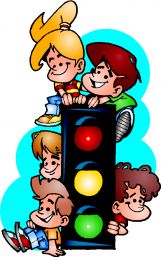 - Старайтесь на улице с ребенком, крепко держать его за руку. - Учите ребенка наблюдательности. Если у подъезда стоят машины или растут деревья, кусты, научите ребенка осматриваться по сторонам и определять: нет ли опасности приближающегося транспорта. - Если у подъезда, дома есть движение транспорта, обратите на это его внимание. Вместе с ребенком посмотрите: не приближается ли транспорт. - Если вы идете по тротуару, придерживайтесь стороны подальше от проезжей части. Ребенок должен находиться, как можно дальше от дороги. - Приучите ребенка, внимательно наблюдать за выездом автомобилей из арок дворов и поворотами транспорта на перекрестках. - При переходе проезжей части дороги остановитесь и осмотритесь по сторонам. Показывайте ребенку следующие действия по осмотру дороги: поворот головы налево, направо, еще раз налево. Дойдя до разделительной линии, делайте вместе с ним поворот головы направо. Если нет движения транспорта, продолжайте переход, не останавливаясь, а если есть – остановитесь на линии и пропустите транспорт, держа ребенка за руку. - Учите ребенка всматриваться вдаль, пропускать приближающийся транспорт. - Наблюдая за приближающимися транспортными средствами, обращайте внимание ребенка на то, что за большими машинами (автобус, троллейбус) может быть опасность – движущийся на большой скорости легковой автомобиль или мотоцикл. Поэтому лучше подождать, когда большая машина проедет, и убедиться в отсутствии скрытой опасности. - Не выходите с ребенком на проезжую часть из-за каких-либо препятствий: стоящих автомобилей, кустов, закрывающих обзор проезжей части. - Переходите проезжую часть не наискосок, а прямо, строго перпендикулярно. Ребенок должен понимать, что это делается для лучшего наблюдения за движением транспорта. - Переходите проезжую часть только на зеленый сигнал светофора. Объясняйте ребенку, что переходить дорогу на зеленый мигающий сигнал нельзя. Он горит всего три секунды, можно попасть в ДТП. - Никогда не нарушайте правила, особенно при ребенке. Помните, что ваш ребенок приобретает свой опыт на вашем личном примере. Памятка для родителей-водителей "Правила перевозки детей в автомобиле" - Если вы сами всегда пристегиваетесь ремнями безопасности, то ребенок, глядя на вас, привыкает автоматически пристегиваться. - Ремень должен быть отрегулирован по росту ребенка, следите, чтобы он был не на уровне шеи. - Дети до 12 лет должны сидеть в специальном удерживающем устройстве (кресле) или занимать самые безопасные места в автомобиле: середину и правую часть заднего сиденья. -Учите ребенка правильно выходить из автомобиля через правую дверь, которая находится со стороны тротуара. Памятка для родителей "Причины детского дорожно-транспортного травматизма" -Переход дороги в неположенном месте, перед близко идущим транспортом. -Игры на проезжей части и возле нее. -Катание на велосипеде, роликах, других самокатных средствах по проезжей части дороги. - Невнимание к сигналам светофора. Переход проезжей части на красный или желтый сигналы светофора. -Выход на проезжую часть из-за стоящих машин, сооружений, зеленых насаждений и других препятствий. -Неправильный выбор места перехода дороги при высадке из маршрутного транспорта. Обход транспорта спереди или сзади. -Незнание правил перехода перекрестка. -Хождение по проезжей части при наличии тротуара. -Бегство от опасности в потоке движущегося транспорта. -Движение по загородной дороге по направлению движения транспорта. Соблюдайте правила дорожного движения! Учите детей правилам, внимательному и правильному поведению на дорогах. Берегите своих детей! Памятка для родителей "Правила поведения на остановке маршрутного транспорта" -Приучите ребенка внимательно вести себя на улице, в том числе и на остановках общественного транспорта. Подходите к остановке, крепко держа ребенка за руку, т.к. дети любят выглядывать, или выбегать на проезжую часть (чтобы посмотреть, не едет ли нужный троллейбус). -При посадки в транспорт пропускайте ребенка вперед, а при высадки выходите первыми. -Переходите улицу только на пешеходных переходах. Если поблизости нет пешеходного перехода, дождитесь, когда транспорт отъедет подальше, и переходите дорогу в том месте, где она хорошо просматривается в обе стороны.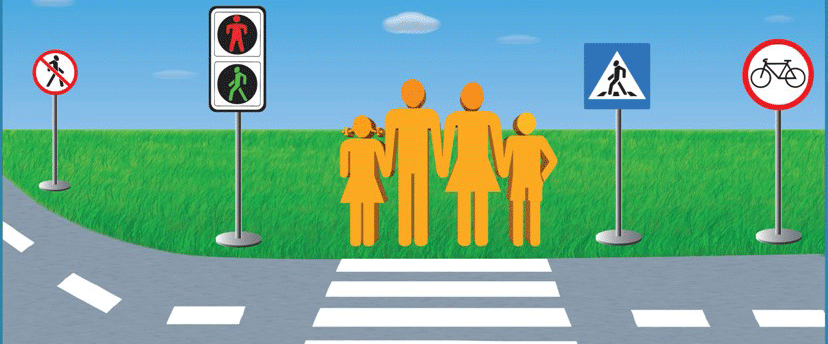 